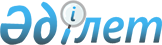 О признании утратившим силу решения Акжарского районного маслихата Северо-Казахстанской области от 5 мая 2017 года № 14-3 "Об утверждении Порядка выдачи служебного удостоверения коммунального государственного учреждения "Аппарат Акжарского районного маслихата Северо-Казахстанской области" и его описания"Решение Акжарского районного маслихата Северо-Казахстанской области от 28 мая 2020 года № 57-1. Зарегистрировано Департаментом юстиции Северо-Казахстанской области 2 июня 2020 года № 6327
      В соответствии со статьей 7 Закона Республики Казахстан от 23 января 2001 года "О местном государственном управлении и самоуправлении в Республике Казахстан", статьей 27 Закона Республики Казахстан от 6 апреля 2016 года "О правовых актах" Акжарский районный маслихат Северо-Казахстанской области РЕШИЛ:
      1. Признать утратившим силу решение Акжарского районного маслихата Северо-Казахстанской области "Об утверждении Порядка выдачи служебного удостоверения коммунального государственного учреждения "Аппарат Акжарского районного маслихата Северо-Казахстанской области" и его описания" от 5 мая 2017 года № 14-3 (опубликовано 7 июня 2017 года в Эталонном контрольном банке нормативных правовых актов Республики Казахстан в электронном виде, зарегистрировано в Реестре государственной регистрации нормативных правовых актов под № 4204).
      2. Настоящее решение вводится в действие по истечении десяти календарных дней после дня его первого официального опубликования.
					© 2012. РГП на ПХВ «Институт законодательства и правовой информации Республики Казахстан» Министерства юстиции Республики Казахстан
				
      Председатель сессии 
Акжарского районного 
маслихата 
Северо-Казахстанской области 

А.Прокофьев

      Секретарь Акжарского 
районного маслихата 

А.Хоршат
